Naam: …………………………………………………………Bij de Kitskrant nr 14 van 25 maart 2021  -  niveau b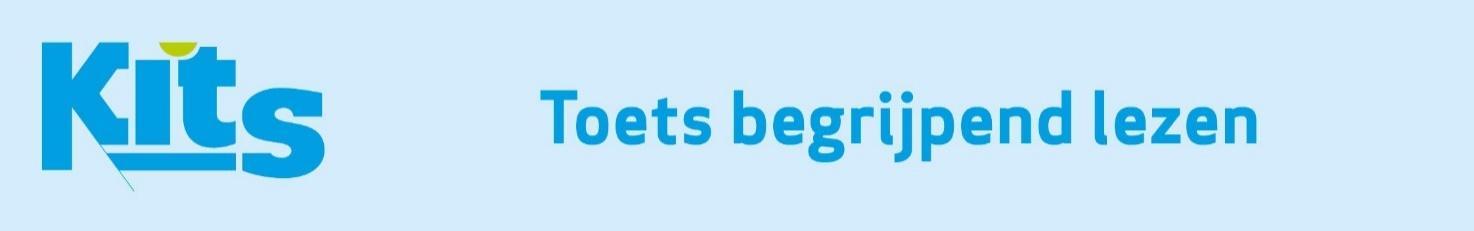 1. Geef 3 redenen waarom katten dakloos zijn.……………………………………………………………………………………………………………………………………………………..….……………………………………………………………………………………………………………………………………………………..….……………………………………………………………………………………………………………………………………………………..….2. Vul deze tekst over het ‘groen certificaat’ aan.Kies uit: app – grens – QR-code – negatieve testen – digitaal reisbewijs.Het ‘groen certificaat’ wordt een …………………………………………… . Daarop kunnen zowel vaccinaties als …………………………………………… worden genoteerd. En ook de indicatie ‘genezen van COVID-19’.  Dankzij dit systeem kunnen ook niet-gevaccineerde mensen op reis. Als het aan de Commissie ligt, wordt het reisbewijs een …………………………………………… op je telefoon. Of een document dat je kan uitprinten. Daarop zal een …………………………………………… komen, die overal in Europa gescand kan worden. De code kan bijvoorbeeld op een luchthaven of aan een …………………………………………… uitgelezen worden. En dan weet men of de persoon in kwestie ‘veilig’ is.3. Leg uit: Waarom zijn de mensen van de kaasboerderij ’t Groendal apetrots? …………………………………………………………………………………………………………………………………………………………………………………………………………………………………………………………………………………………………………………………………………………………………………………………………………………….………………………………………………………..4. De bewoners van de Waardestraat zijn niet blij met de bouw van de spoorwegbrug. 
Nochtans konden ze op voorhand de plannen inkijken. 
Geef 3 redenen waarom ze nu niet blij zijn. (er staan er 4 in de tekst)……………………………………………………………………………………………………………………………………………………..….……………………………………………………………………………………………………………………………………………………..….……………………………………………………………………………………………………………………………………………………..….5. Beantwoord de vragen hieronder aan de hand van een artikel op pagina 3.In welk jaar vond de grote tsunami in het zuidoosten van Azië plaats? …………………………………….Waar vond een familielid Abrip Asep terug? In een …………………………………………………………. .Hoe konden ze hem herkennen? Aan een ………………………. en aan een …………………………… .6. Welke zaken stonden in de boodschap van de Afghaanse regering? 
Wat was hun redenering?	Meisjes ouder dan 12 jaar mogen niet meer zingen in het openbaar.Dansen op Westerse muziek is verbodenAlleen vrouwelijke leraren mogen meisjes zangles geven.Jongens zingen beter dan meisjes.	Meisjes zullen zich daardoor beter op hun studies kunnen concentreren.Bij traditionele ceremonies mogen alleen jongenskoren optreden.7. Zoek de naam van twee moeilijke begrippen in het artikel over snoep.………………………………………………. = een stof uit de wortel van die plant, laat wonden sneller genezen.………………………………………………. =  een wetenschapper die de processen bestudeert in cellen op het kleinste functionele niveau, namelijk dat van de moleculen.8. De ‘Algemeen Fonds’-kaarten van het spel Monopoly worden gemoderniseerd.
De spellenfabrikant wil tekstjes die aansluiten bij het moderne leven. 
bv. Je helpt je buren met het opruimen van hun tuin na een grote storm.Kan jij zelf iets bedenken wat tegenwoordig een manier kan zijn om een centje te ontvangen?
Je krijgt nog enkele ideetjes, maar jij moet er ook zelf één zoeken.Je helpt je buurman met zijn boodschappen.Je lost een kruiswoordraadsel in de krant op en wint.………………………………………………………………………………………………………………………………….…………..SLEUTEL1. - Sommige hebben nooit een huis gehad omdat moederpoes een zwerfkat was. - Andere liepen van huis weg of liepen verloren. - Weer andere werden gewoon gedumpt.2. digitaal reisbewijs / negatieve testen / app / QR-code / grens3. De Amerikaanse astronaute Shannon Walker blijkt verlekkerd te zijn op de kaas OG Kristal van 
’t Groendal. Astronauten mogen een verlanglijstje maken met hun favoriete producten. Een Amerikaanse winkel bestelde de kaas OG Kristal om ze door te verkopen aan het internationaal ruimtestation ISS. Ondertussen volgde al een tweede bestelling.4. - De bewoners van de Waardestraat vrezen dat hun mooie uitzicht voorgoed verpest is. - De 6,5 meter hoge brug staat heel dicht bij de huizen. - Bij sommige woningen hangt ze zelfs boven de tuin.- Ook het geluid baart de buurtbewoners zorgen. Er zijn immers geen geluidsschermen voorzien.5. 2004 – psychiatrisch ziekenhuis – litteken en moedervlek6. - Meisjes ouder dan 12 jaar mogen niet meer zingen in het openbaar.- Alleen vrouwelijke leraren mogen meisjes zangles geven.- Meisjes zullen zich daardoor beter op hun studies kunnen concentreren.7. glycyrrhizine en moleculair biologe8. eigen antwoord